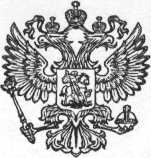 БРЯНСКАЯ ОБЛАСТЬ  КЛИМОВСКИЙ  РАЙОНЧУРОВИЧСКАЯ СЕЛЬСКАЯ АДМИНИСТРАЦИЯПОСТАНОВЛЕНИЕот 23.12.2022  г.                                       № 31с. ЧуровичиОб утверждении Муниципальнойцелевой программы «Противодействие коррупции в Чуровичском сельском поселении на 2023 год»         Во исполнение Закона Российской Федерации от 25 декабря 2008 года № 273-ФЗ «О противодействии коррупции», областного закона от 26.08.2009 № 595-ОЗ «О реализации федеральных законов о противодействии коррупции на территории Брянской  области» Администрация Чуровичского сельского поселения         ПОСТАНОВЛЯЕТ:1. Утвердить прилагаемую Муниципальную целевую программу «Противодействие коррупции в Чуровичском сельском поселении» на 2023 год».2. Утвердить Перечень должностей, к которым относятся старшие должности муниципальной службы.3. Опубликовать настоящее постановление на официальном сайте администрации.           И.о. главы  администрации				         С.С. Минченко                                                                                  Приложение № 1                                                                                 к Постановлению Администрации                                                 Чуровичского сельского поселения                                                                                                      от 23.12.2022 № 31МУНИЦИПАЛЬНАЯ ДОЛГОСРОЧНАЯ ЦЕЛЕВАЯ ПРОГРАММА«ПРОТИВОДЕЙСТВИЕ КОРРУПЦИИ В ЧУРОВИЧСКОМ СЕЛЬСКОМ ПОСЕЛЕНИИ»НА 2023 годПаспорт ПрограммыРаздел 1. Содержание проблемы и обоснование необходимости
ее решения программными методамиНеобходимость реализации Программы обусловлена современным состоянием и уровнем коррупции. Вопросы противодействия коррупции приобретают все большую значимость, так как коррупция относится к числу наиболее опасных негативных социальных явлений, приводящих к разрушению и ослаблению всех государственных институтов.Негативные последствия коррупции выражаются в ресурсных и временных затратах для граждан и организаций, существовании теневой экономики, неэффективности управления, утрате доверия к органам власти и управления. Диапазон способов противодействия коррупции широк. Коррупция как явление, глубоко проникшее в действительность, требует системного подхода и самых решительных мер противодействия. Уровень развития коррупции, изощренные формы ее существования требуют адекватных мер реагирования. Коррупция как социальный процесс носит латентный (скрытый) характер, поэтому объективно оценить ее уровень без серьезных и масштабных социологических исследований и антикоррупционного мониторинга практически невозможно.Поскольку коррупция может проявляться при доступе (отсутствии доступа) к определенной информации, возникает необходимость совершенствовать технологии доступа общественности к информационным потокам. Решить эту проблему возможно только в результате последовательной, системной, комплексной работы по разработке и внедрению новых правовых, организационных, информационных и иных механизмов противодействия коррупции.В целях эффективного решения задач по вопросам противодействия коррупции необходимо объединение усилий институтов гражданского общества, координации деятельности органов местного самоуправления в частности - Чуровичского сельского поселения, бюджетных учреждений и организаций. Для этого требуется программно-целевой подход, а также проведение организационных мероприятий в этом направлении.Реализация Программы должна способствовать решению как указанных, так и иных проблем коррупционной направленности на территории Чуровичского сельского поселения.  Раздел 2. Основные цели и задачи, сроки и этапы реализации Программы,
а также целевые индикаторы и показатели          2.1. Основными целями Программы является осуществление мероприятий по противодействию коррупции в Чуровичском сельском поселении, обеспечение защиты прав и законных интересов жителей муниципального образования.2.2. Достижение основных целей Программы обеспечивается за счет решения следующих основных задач:совершенствование  правового регулирования в сфере противодействия коррупции на территории Чуровичского сельского поселения;создание комплексной системы противодействия коррупции;организация антикоррупционного мониторинга, просвещения и пропаганды;формирование антикоррупционного общественного мнения и нетерпимости к проявлениям коррупции;обеспечение прозрачности деятельности администрации.2.3. Реализация Программы рассчитана на 2023 г.Раздел 3. Нормативное обеспечение3.1. В процессе реализации Программы и с учетом принятия федеральных, областных нормативных правовых актов дополнительно могут разрабатываться и приниматься иные муниципальные нормативные правовые акты, необходимые для осуществления Программы.Раздел 4. Механизм реализации Программы, организация управления
и контроль за ходом ее реализации4.1. Руководителем Программы является Глава администрации Чуровичского сельского поселения.4.2. Муниципальный заказчик - координатор Программы – Администрация Чуровичского сельского поселения.4.3. Реализация Программы осуществляется в соответствии с федеральным законом Российской Федерации от 25 декабря 2008 года № 273-ФЗ «О противодействии коррупции», требованием п. 10 Указа Президента РФ от 01.04.2016 года №147,  Национальной стратегией противодействия коррупции.4.4. Контроль за выполнением Программы осуществляет Администрация Чуровичского сельского поселения в установленном порядке.Раздел 5. Оценка эффективности социально-экономических
последствий от реализации Программы5.1. Оценка эффективности реализации Программы базируется на достижении целевых показателей Программы в соответствии с приложением   № 2 к Программе. 5.2. Реализация Программы, в силу ее специфики и ярко выраженного социально-профилактического характера, окажет значительное влияние на стабильность общества, состояние защищенности граждан и общества от преступных посягательств, а также обеспечит дальнейшее совершенствование форм и методов организации противодействия коррупции. Реализация Программы и принятие нормативных правовых актов по вопросам противодействия коррупции на территории Чуровичского сельского поселения к 2023 году позволит добиться позитивного изменения ситуации, связанной с коррупционными проявлениями. При этом системное проведение антикоррупционных экспертиз нормативных правовых актов органов местного самоуправления Чуровичского сельского поселения и их проектов, а также привлечение в установленном порядке представителей институтов гражданского общества, общественных организаций к проведению независимой антикоррупционной экспертизы нормативных правовых актов Чуровичского сельского поселения не позволит создать предпосылки и условия для проявления  коррупциногенных  факторов.Реальную эффективность реализации Программы позволят оценить результаты проведения мониторингов общественного мнения. Предполагается, что доля опрошенных граждан, которые лично сталкивались с проблемой коррупции, к 2024 году сократится на 5 процентов. Реализация мероприятий Программы позволит увеличить долю граждан, удовлетворенных информационной открытостью органов местного самоуправления Чуровичского сельского поселения.Оценка эффективности реализации Программы производится ее разработчиком ежегодно и по завершению срока реализации Программы.5.3. Методика оценки эффективности Программы приведена
в приложении № 2 к постановлению Администрации Чуровичского сельского поселения «Об утверждении муниципальной целевой программы «Противодействие коррупции в Чуровичском сельском поселении» на 2023 год».Приложение № 1к муниципальной долгосрочнойцелевой программе «Противодействиекоррупции в Чуровичском сельском поселении»на 2023 годПЕРЕЧЕНЬМЕРОПРИЯТИЙ ПО РЕАЛИЗАЦИИ ДОЛГОСРОЧНОЙ ЦЕЛЕВОЙПРОГРАММЫ «ПРОТИВОДЕЙСТВИЕ КОРРУПЦИИ В ЧУРОВИЧСКОМ СЕЛЬСКОМ ПОСЕЛЕНИИ»НА 2023 год                                                                                     Приложение № 2к Постановлению АдминистрацииЧуровичского сельского поселения                                                                                                     от 23.12.2022 № 31МЕТОДИКАоценки эффективности реализации муниципальной долгосрочной целевой программы «Противодействие коррупции в Чуровичском сельском поселении» на 2023 год»I. Общие положенияМетодика оценки эффективности муниципальной долгосрочной целевой программы «Противодействие коррупции в Чуровичском сельском поселении» на 2023 год (далее – методика и Программа) разработана в соответствии с Федеральным законом от 25 декабря 2008 года № 273-ФЗ «О противодействии коррупции». Методика ориентирована на повышение эффективности использования ресурсов, направляемых на финансирование мероприятий по снижению коррупционных проявлений в Чуровичском сельском поселении.II. Система показателей оценки эффективности Программы2.1. В основе оценки эффективности Программы лежит система, включающая три группы показателей, характеризующих эффективность Программы.2.1.1. I группа показателей – ключевые показатели.Доля опрошенных граждан в ходе мониторинга общественного мнения, которые лично сталкивались за последний год с проявлениями коррупции в Чуровичском сельском поселении (Доп), процент.Расчет показателя осуществляется по следующей формуле:                             Д   = Д   - Д  ,                              оп    пг    10    где Д   - доля  опрошенных  граждан  в ходе мониторинга общественного         пгмнения, которые лично сталкивались с проявлениями  коррупции в Чуровичском сельском поселении в 2021 и 2022 годах (процент), рассчитывается по формуле:                                    К                                     пг                           Д   = -------- х 100,                            пг    К                                   всего    где К   - количество опрошенных  граждан, которые лично  сталкивались с         пгпроявлениями   коррупции   в Чуровичском сельском поселении,   по итогам  опроса  во втором полугодии 2021 и 2022 годов (человек).    К      - количество опрошенных граждан в ходе мониторинга общественного     всего               мнения (человек).    Д   - доля опрошенных  во втором полугодии  2022 года (процент) граждан в ходе      10            мониторинга общественного мнения, которые  лично  сталкивались за  последний год с  проявлениями  коррупции в Чуровичском сельском поселении, рассчитывается          по формуле:                                  К                                   во II пл                           Д   = --------- х 100,                            10    К                                   всего    где К       - количество опрошенных граждан, которые лично сталкивались         во II пл                   с  проявлениями  коррупции   в Чуровичском сельском поселении   по   итогам   опроса                  во втором полугодии 2022 года (человек).    К      - количество опрошенных граждан в ходе мониторинга общественного     всего               мнения (человек).2.2. Оценка эффективности реализации Программы производится ее разработчиком, Администрацией Чуровичского сельского поселения, по завершению срока реализации Программы и за 2023 год включительно.                                                                                      Приложение № 3к Постановлению АдминистрацииЧуровичского сельского поселения                                                                                                     от 23.12.2022 г. № 31ПЕРЕЧЕНЬдолжностей, к которым относятся старшие должности муниципальной службы1. Ведущий специалист администрации.2. Глава администрации.Наименование Программы–муниципальная целевая программа«Противодействие коррупции в Чуровичском сельском поселении» на 2023 год» (далее – Программа) Муниципальный заказчик Программы–Администрация Чуровичского сельского поселенияРазработчик Программы–Администрация Чуровичского сельского поселенияОсновная цель Программы–Создание системы противодействия коррупции в Чуровичском сельском поселении;обеспечение защиты прав и законных интересов жителей Чуровичского сельского поселенияСнижение уровня коррупции, ее влияния на активность и эффективность деятельности органов местного самоуправления, на повседневную жизнь гражданОсновные задачи Программы–совершенствование  правового регулирования в сфере противодействия коррупции на территории Чуровичского сельского поселения;организация антикоррупционного мониторинга, просвещения и пропаганды;формирование антикоррупционного общественного мнения и нетерпимости к проявлениям коррупции;обеспечение прозрачности деятельности органов местного самоуправления Чуровичского сельского поселения;устранение условий порождающих коррупцию;предупреждение коррупционных правонарушений.Сроки реализацииПрограммы–2023годСтруктура Программы, перечень подпрограмм, основных направленийи мероприятий–паспорт муниципальной долгосрочной целевой программы «Противодействие коррупции в Чуровичском сельском поселении» на 2023 год».Раздел 1. Содержание проблемы и обоснование необходимости ее решения программными методами.Раздел 2. Основные цели и задачи, сроки и этапы реализации Программы, целевые индикаторы и показатели.Раздел 3. Нормативное обеспечение Программы.Раздел 4. Механизм реализации, организация управления, контроль за ходом реализации Программы.Раздел 5. Оценка эффективности социально-экономических последствий Программы.Приложение № 1 к муниципальной долгосрочной целевой программе «Противодействие коррупции в Чуровичском сельском поселении» на 2023 год».Приложение № 2 к муниципальной долгосрочной целевой программе «Противодействие коррупции в Чуровичском сельском поселении на 2023 год». Программа не имеет подпрограмм. Основные направления Программы:создание комплексной системы противодействия коррупции;совершенствование  правового регулирования в сфере противодействия коррупции на территории Чуровичского сельского поселения;решение вопросов кадровой политики;антикоррупционная экспертиза нормативных правовых актов органов местного самоуправления Чуровичского сельского поселения и их проектов; организация проведения мониторингов общественного мнения по вопросам проявления коррупции, и эффективности мер антикоррупционной направленности, осуществляемых органами местного самоуправления Чуровичского сельского поселения;создание условий для снижения правового нигилизма населения, формирование антикоррупционного общественного мнения и нетерпимости к коррупционному поведению;мероприятия по просвещению, обучению и воспитанию по вопросам противодействия коррупции;противодействие коррупции в сфере предпринимательства;совершенствование организации деятельности органов местного самоуправления Чуровичского сельского поселения по размещению муниципального заказа;обеспечение прозрачности деятельности  органов местного самоуправления Чуровичского сельского поселения, совершенствование правовой основы в сфере противодействия коррупции.Исполнители Программы–Администрация Чуровичского сельского поселения,  специалисты администрации сельского поселенияОжидаемые конечные результаты реализации Программы –в результате реализации Программы к окончанию 2023 года предполагается:создать эффективную систему противодействия коррупции;принять нормативные правовые акты Чуровичского сельского поселения по обеспечению реализации государственной политики в сфере противодействия коррупции;организовать проведение антикоррупционных экспертиз нормативных правовых актов органов местного самоуправления Чуровичского сельского поселения и их проектов;провести не менее 9 собраний коллектива Администрации Чуровичского сельского поселения по противодействию коррупции;обеспечить обучение муниципальных служащих по программам противодействия коррупции;Система организации контроля за исполнением Программы–контроль за реализацией Программы осуществляет Администрация Чуровичского сельского поселения.N  
п/п Наименование     
мероприятия     Источники   
финансирова-
ния,   направления  расходов    Финансовые затраты на  
реализацию       
(тыс. рублей)      Финансовые затраты на  
реализацию       
(тыс. рублей)      Финансовые затраты на  
реализацию       
(тыс. рублей)      Финансовые затраты на  
реализацию       
(тыс. рублей)      Срок  
выполнения 
по    
годам Срок  
выполнения 
по    
годам Муници-пальный 
заказчик 
ПрограммыИсполнители мероприятий   
Программы Ожидаемые 
результатыN  
п/п Наименование     
мероприятия     Источники   
финансирова-
ния,   направления  расходов    Срок  
выполнения 
по    
годам Срок  
выполнения 
по    
годам Муници-пальный 
заказчик 
ПрограммыИсполнители мероприятий   
Программы Ожидаемые 
результатыN  
п/п Наименование     
мероприятия     Источники   
финансирова-
ния,   направления  расходов    ввсегов том числе по  
годам      в том числе по  
годам      в том числе по  
годам      Срок  
выполнения 
по    
годам Срок  
выполнения 
по    
годам Муници-пальный 
заказчик 
ПрограммыИсполнители мероприятий   
Программы Ожидаемые 
результатыN  
п/п Наименование     
мероприятия     Источники   
финансирова-
ния,   направления  расходов    ввсего2023 --Срок  
выполнения 
по    
годам Срок  
выполнения 
по    
годам Муници-пальный 
заказчик 
ПрограммыИсполнители мероприятий   
Программы Ожидаемые 
результатыСовершенствование правового регулирования в сфере противодействия коррупцииСовершенствование правового регулирования в сфере противодействия коррупцииСовершенствование правового регулирования в сфере противодействия коррупцииСовершенствование правового регулирования в сфере противодействия коррупцииСовершенствование правового регулирования в сфере противодействия коррупцииСовершенствование правового регулирования в сфере противодействия коррупцииСовершенствование правового регулирования в сфере противодействия коррупцииСовершенствование правового регулирования в сфере противодействия коррупцииСовершенствование правового регулирования в сфере противодействия коррупцииСовершенствование правового регулирования в сфере противодействия коррупцииСовершенствование правового регулирования в сфере противодействия коррупцииСовершенствование правового регулирования в сфере противодействия коррупции1.1.Проведение мониторинга муниципальных правовых актов по вопросам противодействия коррупции, в целях приведения их в соответствие с соответст-вующим федеральным и областным законодательством-   -   -  -  -20232023-Специалист   админист- 
рации Чуровичского
сельского поселения   Внесение изменений в муниципальные правовые акты, принятие муниципальных  правовых актов 2. Создание системы противодействия коррупции2. Создание системы противодействия коррупции2. Создание системы противодействия коррупции2. Создание системы противодействия коррупции2. Создание системы противодействия коррупции2. Создание системы противодействия коррупции2. Создание системы противодействия коррупции2. Создание системы противодействия коррупции2. Создание системы противодействия коррупции2. Создание системы противодействия коррупции2. Создание системы противодействия коррупции2. Создание системы противодействия коррупции2.1.Обеспечение координации деятельности органов местного самоуправления Чуровичского сельского поселения и взаимодействия с федеральными и областными государственными органами в части рассмотрения обращений граждан по вопросам противодействия  коррупции-   -   -  -  -20232023-Админист- 
рация     
Чуровичского
сельского поселения   вовлечение
граждан в 
деятельность по  
противодействию  
коррупции 3. Вопросы кадровой политики3. Вопросы кадровой политики3. Вопросы кадровой политики3. Вопросы кадровой политики3. Вопросы кадровой политики3. Вопросы кадровой политики3. Вопросы кадровой политики3. Вопросы кадровой политики3. Вопросы кадровой политики3. Вопросы кадровой политики3. Вопросы кадровой политики3. Вопросы кадровой политики3.1.Организация и осуществление контроля за соблюдением муниципальными служащими Чуровичского сельского поселения ограничений и запретов, предусмотренных законодательством
о муниципальной службе    -   -   -  -  -20232023-Специалист   Админист- 
рациипредупреждение коррупционных
правонарушений     3.2.Анализ сведений декларирования муниципальными служащими Чуровичского сельского поселения сведений о доходах, собственности, экономических и хозяйственных интересах и конфликта интересов-----1 квартал 2023 года1 квартал 2023 года-Специалист   Админист- 
рацииПредупреждение и выявление коррупционных
правонарушений     4. Антикоррупционная экспертиза нормативных правовых актов Администрации Чуровичского сельского поселения и  их проектов4. Антикоррупционная экспертиза нормативных правовых актов Администрации Чуровичского сельского поселения и  их проектов4. Антикоррупционная экспертиза нормативных правовых актов Администрации Чуровичского сельского поселения и  их проектов4. Антикоррупционная экспертиза нормативных правовых актов Администрации Чуровичского сельского поселения и  их проектов4. Антикоррупционная экспертиза нормативных правовых актов Администрации Чуровичского сельского поселения и  их проектов4. Антикоррупционная экспертиза нормативных правовых актов Администрации Чуровичского сельского поселения и  их проектов4. Антикоррупционная экспертиза нормативных правовых актов Администрации Чуровичского сельского поселения и  их проектов4. Антикоррупционная экспертиза нормативных правовых актов Администрации Чуровичского сельского поселения и  их проектов4. Антикоррупционная экспертиза нормативных правовых актов Администрации Чуровичского сельского поселения и  их проектов4. Антикоррупционная экспертиза нормативных правовых актов Администрации Чуровичского сельского поселения и  их проектов4. Антикоррупционная экспертиза нормативных правовых актов Администрации Чуровичского сельского поселения и  их проектов4. Антикоррупционная экспертиза нормативных правовых актов Администрации Чуровичского сельского поселения и  их проектов4.1.Организация проведения антикоррупционной
экспертизы нормативных правовых актов   
Администрации Чуровичского сельского поселения и их проектов     -   -   -  -  --2023 - Специалист   Админист- 
рациипредупреждение и выявление 
коррупционных правонарушений 5. Организация проведения мониторингов общественного мнения по вопросам проявления     
коррупции, коррупциогенности и эффективности мер антикоррупционной направленности         
в органах местного самоуправления Чуровичского сельского поселения5. Организация проведения мониторингов общественного мнения по вопросам проявления     
коррупции, коррупциогенности и эффективности мер антикоррупционной направленности         
в органах местного самоуправления Чуровичского сельского поселения5. Организация проведения мониторингов общественного мнения по вопросам проявления     
коррупции, коррупциогенности и эффективности мер антикоррупционной направленности         
в органах местного самоуправления Чуровичского сельского поселения5. Организация проведения мониторингов общественного мнения по вопросам проявления     
коррупции, коррупциогенности и эффективности мер антикоррупционной направленности         
в органах местного самоуправления Чуровичского сельского поселения5. Организация проведения мониторингов общественного мнения по вопросам проявления     
коррупции, коррупциогенности и эффективности мер антикоррупционной направленности         
в органах местного самоуправления Чуровичского сельского поселения5. Организация проведения мониторингов общественного мнения по вопросам проявления     
коррупции, коррупциогенности и эффективности мер антикоррупционной направленности         
в органах местного самоуправления Чуровичского сельского поселения5. Организация проведения мониторингов общественного мнения по вопросам проявления     
коррупции, коррупциогенности и эффективности мер антикоррупционной направленности         
в органах местного самоуправления Чуровичского сельского поселения5. Организация проведения мониторингов общественного мнения по вопросам проявления     
коррупции, коррупциогенности и эффективности мер антикоррупционной направленности         
в органах местного самоуправления Чуровичского сельского поселения5. Организация проведения мониторингов общественного мнения по вопросам проявления     
коррупции, коррупциогенности и эффективности мер антикоррупционной направленности         
в органах местного самоуправления Чуровичского сельского поселения5. Организация проведения мониторингов общественного мнения по вопросам проявления     
коррупции, коррупциогенности и эффективности мер антикоррупционной направленности         
в органах местного самоуправления Чуровичского сельского поселения5. Организация проведения мониторингов общественного мнения по вопросам проявления     
коррупции, коррупциогенности и эффективности мер антикоррупционной направленности         
в органах местного самоуправления Чуровичского сельского поселения5. Организация проведения мониторингов общественного мнения по вопросам проявления     
коррупции, коррупциогенности и эффективности мер антикоррупционной направленности         
в органах местного самоуправления Чуровичского сельского поселения5.1.Проведение антикоррупционного мониторинга в Чуровичском   
сельском поселении         -   -   -  -  --2023-Администрация    Чуровичского сельского поселения   проведение
антикор-  
рупционного мониторинга не  
менее 1   
раза в год6. Создание условий для снижения правового нигилизма населения, формирование           
антикоррупционного общественного мнения и нетерпимости к коррупционному поведению6. Создание условий для снижения правового нигилизма населения, формирование           
антикоррупционного общественного мнения и нетерпимости к коррупционному поведению6. Создание условий для снижения правового нигилизма населения, формирование           
антикоррупционного общественного мнения и нетерпимости к коррупционному поведению6. Создание условий для снижения правового нигилизма населения, формирование           
антикоррупционного общественного мнения и нетерпимости к коррупционному поведению6. Создание условий для снижения правового нигилизма населения, формирование           
антикоррупционного общественного мнения и нетерпимости к коррупционному поведению6. Создание условий для снижения правового нигилизма населения, формирование           
антикоррупционного общественного мнения и нетерпимости к коррупционному поведению6. Создание условий для снижения правового нигилизма населения, формирование           
антикоррупционного общественного мнения и нетерпимости к коррупционному поведению6. Создание условий для снижения правового нигилизма населения, формирование           
антикоррупционного общественного мнения и нетерпимости к коррупционному поведению6. Создание условий для снижения правового нигилизма населения, формирование           
антикоррупционного общественного мнения и нетерпимости к коррупционному поведению6. Создание условий для снижения правового нигилизма населения, формирование           
антикоррупционного общественного мнения и нетерпимости к коррупционному поведению6. Создание условий для снижения правового нигилизма населения, формирование           
антикоррупционного общественного мнения и нетерпимости к коррупционному поведению6. Создание условий для снижения правового нигилизма населения, формирование           
антикоррупционного общественного мнения и нетерпимости к коррупционному поведению6.1.Опубликование в печатных средствах массовой информации     
информационно-аналитических материалов  о реализации в       
Чуровичском сельском поселении   мероприятий по противодействию коррупции -   -   -  -  --2023  -Админист- 
рация     
Чуровичского
сельского поселения   опубликование информационных 
материалов
не менее  
1 раза    
в полугодие   6.2.Обеспечение постоянного обновления информации по противодействию коррупции на
официальном сайте Чуровичского сельского поселения -   -   -  -  --2023 -Специалист   Админист- 
рациипредупреждение коррупционных
правонарушений     7. Мероприятия по просвещению, обучению и воспитанию по вопросам противодействия коррупции7. Мероприятия по просвещению, обучению и воспитанию по вопросам противодействия коррупции7. Мероприятия по просвещению, обучению и воспитанию по вопросам противодействия коррупции7. Мероприятия по просвещению, обучению и воспитанию по вопросам противодействия коррупции7. Мероприятия по просвещению, обучению и воспитанию по вопросам противодействия коррупции7. Мероприятия по просвещению, обучению и воспитанию по вопросам противодействия коррупции7. Мероприятия по просвещению, обучению и воспитанию по вопросам противодействия коррупции7. Мероприятия по просвещению, обучению и воспитанию по вопросам противодействия коррупции7. Мероприятия по просвещению, обучению и воспитанию по вопросам противодействия коррупции7. Мероприятия по просвещению, обучению и воспитанию по вопросам противодействия коррупции7. Мероприятия по просвещению, обучению и воспитанию по вопросам противодействия коррупции7. Мероприятия по просвещению, обучению и воспитанию по вопросам противодействия коррупции7.1.Проведение заседаний 
«круглых столов» по вопросам противодействия коррупции       -     -    -    ---2023  -Админист- 
рация     
Чуровичского
сельского поселенияпроведение
"круглых  
столов не 
менее 1   
раза в год7.2.Обеспечение участия муниципальных служащих на семинарах или курсах по теме «Противодействие коррупции в органах  государственного и   
муниципального управления»       ------2023  -Админист- 
рация Чуровичского
сельского поселения  обучение  
муниципальных   
служащих  8. Меры противодействия коррупции в сфере предпринимательства8. Меры противодействия коррупции в сфере предпринимательства8. Меры противодействия коррупции в сфере предпринимательства8. Меры противодействия коррупции в сфере предпринимательства8. Меры противодействия коррупции в сфере предпринимательства8. Меры противодействия коррупции в сфере предпринимательства8. Меры противодействия коррупции в сфере предпринимательства8. Меры противодействия коррупции в сфере предпринимательства8. Меры противодействия коррупции в сфере предпринимательства8. Меры противодействия коррупции в сфере предпринимательства8. Меры противодействия коррупции в сфере предпринимательства8. Меры противодействия коррупции в сфере предпринимательства8.1.Оказание поддержки  субъектам малого и  среднего предпринима-
тельства по вопросам 
преодоления административных барьеров, в том числе по вопросам контрольно-надзорных 
мероприятий , досудебной защиты, представление интересов в государственных и муниципаль
ных органах     -   -   -  -  --2023 -Админист- 
рация Чуровичского
сельского поселения  противодействие  
коррупции 
в части   
обеспечения правовой защиты
субъектов 
малого и  
среднего  
предприни-
мательства9. Обеспечение прозрачности деятельности органов местного самоуправления  Чуровичского сельского поселения9. Обеспечение прозрачности деятельности органов местного самоуправления  Чуровичского сельского поселения9. Обеспечение прозрачности деятельности органов местного самоуправления  Чуровичского сельского поселения9. Обеспечение прозрачности деятельности органов местного самоуправления  Чуровичского сельского поселения9. Обеспечение прозрачности деятельности органов местного самоуправления  Чуровичского сельского поселения9. Обеспечение прозрачности деятельности органов местного самоуправления  Чуровичского сельского поселения9. Обеспечение прозрачности деятельности органов местного самоуправления  Чуровичского сельского поселения9. Обеспечение прозрачности деятельности органов местного самоуправления  Чуровичского сельского поселения9. Обеспечение прозрачности деятельности органов местного самоуправления  Чуровичского сельского поселения9. Обеспечение прозрачности деятельности органов местного самоуправления  Чуровичского сельского поселения9. Обеспечение прозрачности деятельности органов местного самоуправления  Чуровичского сельского поселения9. Обеспечение прозрачности деятельности органов местного самоуправления  Чуровичского сельского поселения9.1.Опубликование на официальном сайте Администрации Чуровичского сельского поселе-ния в сфере противодействия
коррупции            Бюджет Чуровичского сельского поселения-----2023  -Специалист   Админист- 
рацииопубликование информации     
не менее  
1 раза    
в квартал 10.2.Обеспечение возможности размещения на официальном сайте Администрации физическими и юридическими лицами   информации   
(жалоб) о ставших им известными фактах    коррупции            -   -   -  -  --2023 -Специалист   Админист- 
рацииразмещение
на официальном    
сайте     
информации
(жалоб)   10.3.Координация работы по
приведению должностных инструкций (регламентов) муниципальных служащих  Чуровичского сельского поселения  в соответствие с принятыми 
административными    
регламентами предоставления гражданам и юридическим лицам    
муниципальных услуг и исполнения муниципальных функций           -   -   -  -  --2023-    Специалист   Админист- 
рациипредупреждение коррупционных
правонарушений     